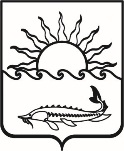 Р Е Ш Е Н И ЕСОВЕТА МУНИЦИПАЛЬНОГО ОБРАЗОВАНИЯПРИМОРСКО-АХТАРСКИЙ РАЙОН                        седьмого созываот 30 августа 2023 года                                                                                  № 354город Приморско-Ахтарск О рассмотрении информации прокуратуры Приморско -Ахтарского района «О состоянии законности и борьбе с преступностью на территории Приморско-Ахтарского района в 1 полугодии 2023 года»Заслушав информацию прокурора Приморско-Ахтарска района Кузнецова Вадима Валерьевича «О состоянии законности и борьбе с преступностью на территории  Приморско-Ахтарского района в  1 полугодии 2023  года» Совет муниципального образования Приморско-Ахтарский район отмечает, что прокуратурой Приморско-Ахтарского района за истекший период проведена большая работа по укреплению законности и противодействию преступности на территории Приморско-Ахтарского района. За 1 полугодие 2023 года прокуратурой района выявлено 2054 нарушения закона, с целью устранения которых принято 632 акта прокурорского реагирования, в том числе: 321 представление, 140 протестов, 6 предостережений, 101 иск, к административной ответственности привлечено 60 лиц, для решения вопроса об уголовном преследовании направлено 4 материала. Советом муниципального образования Приморско-Ахтарский район за истекший период 2023 года рассмотрено 2 информации «О состоянии законности и борьбе с преступностью на территории муниципального образования Приморско-Ахтарский район»,   марте текущего года заслушан на сессии Совета муниципального образования Приморско-Ахтарский район отчет о деятельности Отдела МВД России по Приморско-Ахтарскому району за 2022 год, в апреле  2023 года заслушан  отчет о деятельности контрольно - счетной палаты муниципального образования Приморско-Ахтарский район за 2022 год.  Проведено 5 заседаний комиссии по урегулированию конфликта интересов, заседание комиссии по рассмотрению письма губернатора   Краснодарского   края   В.И. Кондратьева  «О применении мер ответственности» с   участием   прокурора Приморско - Ахтарского   района  В.В. Кузнецова.  Представители прокуратуры постоянно принимают участие в сессиях Совета муниципального образования Приморско-Ахтарский район Проекты нормативных правовых актов, включенных в повестку дня сессии, направляются на экспертизу в прокуратуру района.  На основании вышеизложенного Совет муниципального образования Приморско-Ахтарский район РЕШИЛ:Информацию прокуратуры Приморско-Ахтарского района от 25 июля2023 года №20-14/1896-23-20030042 «О состоянии законности и борьбе с преступностью на территории Приморско-Ахтарского район в 2023 году» принять к сведению.Усилить контроль за качеством разработки и принятием нормативныхправовых актов Совета муниципального образования Приморско-Ахтарский район.Активизировать профилактическую работу по предотвращению конф-ликта интересов в Совете муниципального образования Приморско-Ахтарский район.Совместно с администрацией муниципального образования Приморско-Ахтарский район провести семинар по теме «Порядок и сроки внесения проектов муниципальных правовых актов в Совет муниципального образования Приморско-Ахтарский район»В октябре 2023 года на сессии Совета заслушать отчет об итогах летнейоздоровительной кампании на территории муниципального образования Приморско-Ахтарский район.Администрации муниципального образования Приморско-Ахтарскийрайон разместить настоящее решение в сети «Интернет» на официальном сайте администрации муниципального образования Приморско-Ахтарский район       Решение вступает в силу со дня принятия.Председатель Совета муниципального образованияПриморско-Ахтарский район                                                        Е.А. Кутузова